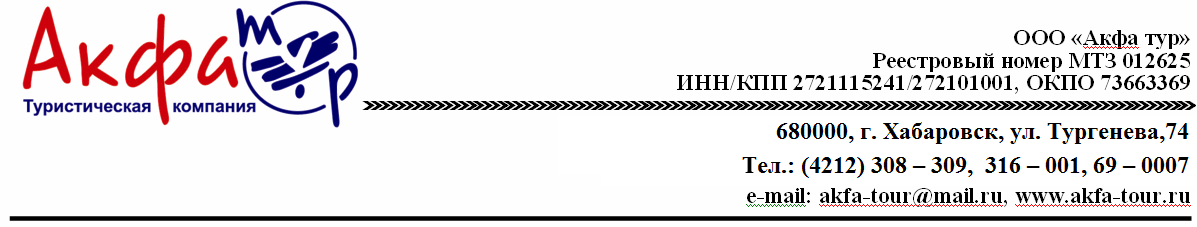 Детский недельный тур с 25 по 30 марта 2019На  «Заимке»Тема смены – «Убойный блокбастер»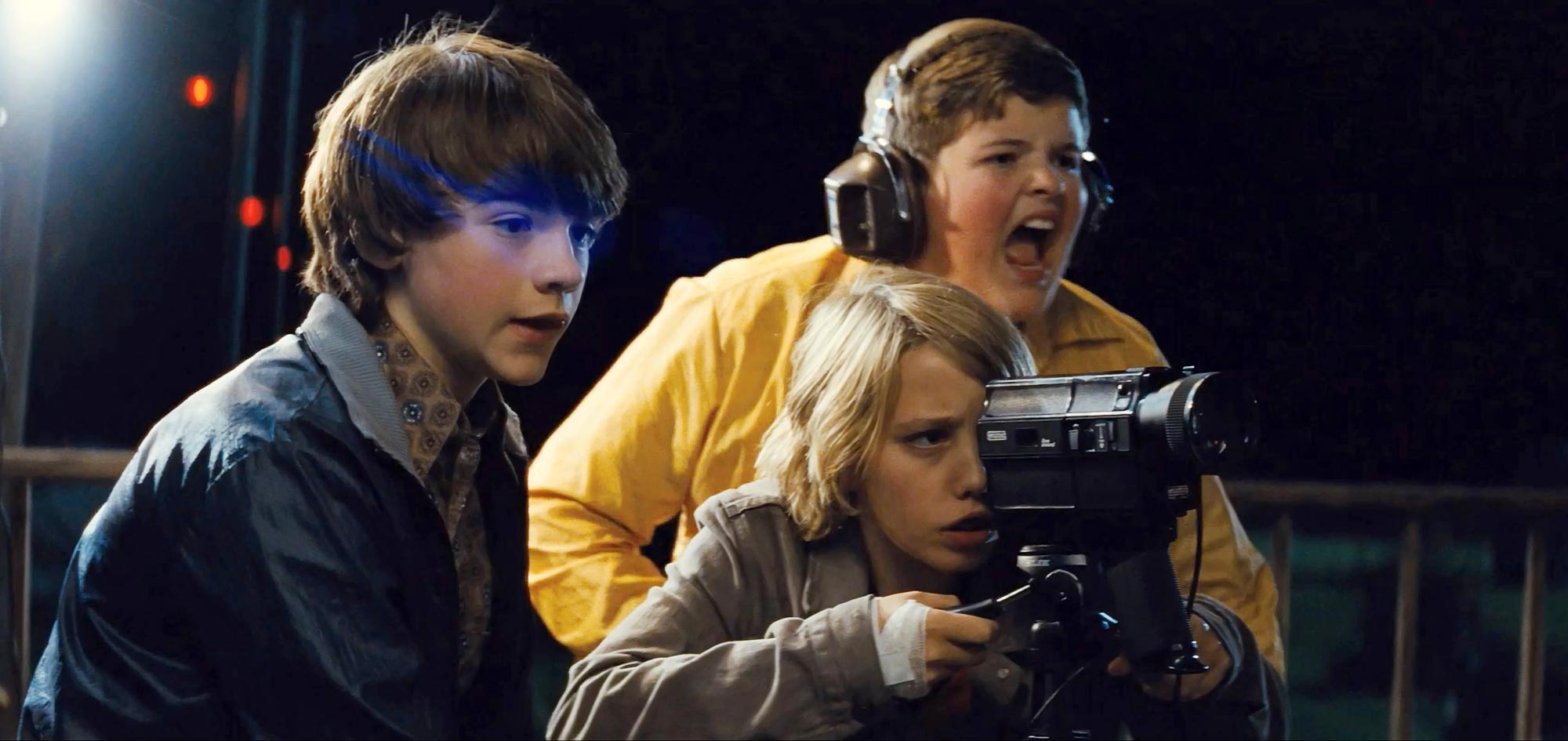 Стоимость тура - 16 000 руб/челРебят ждут: детективный квест: «Тайна старого особняка», в котором дети смогут почувствовать себя настоящими супер - сыщиками! Также - экшн квесты : «Взаперти» и «Мстители». Приключения в фантазийном мире, и поиск древнего артефакта - Меча самого Короля Артура.Различные творческие проекты и мастер-классы. А также – ребята смогут поучаствовать в съемках фильма, почувствовать себя режиссером и сценаристом. Для развития своих актерских способностей – проживите каждый новый день - в новом жанре-комедии, фэнтэзи, детектив, боевик, ужасы!Дети проживают в гостинице «Ривьера»-  в  комфортабельных  2-х-3-х местных номерах.  В номере: кровати, тумбочки, телевизор, холодильник, санузел, душ.В стоимость включено:
- проживание;
- 5-ти разовое питание;
- уличные развлечения;
- дневные и вечерние программы, мастер-классы.